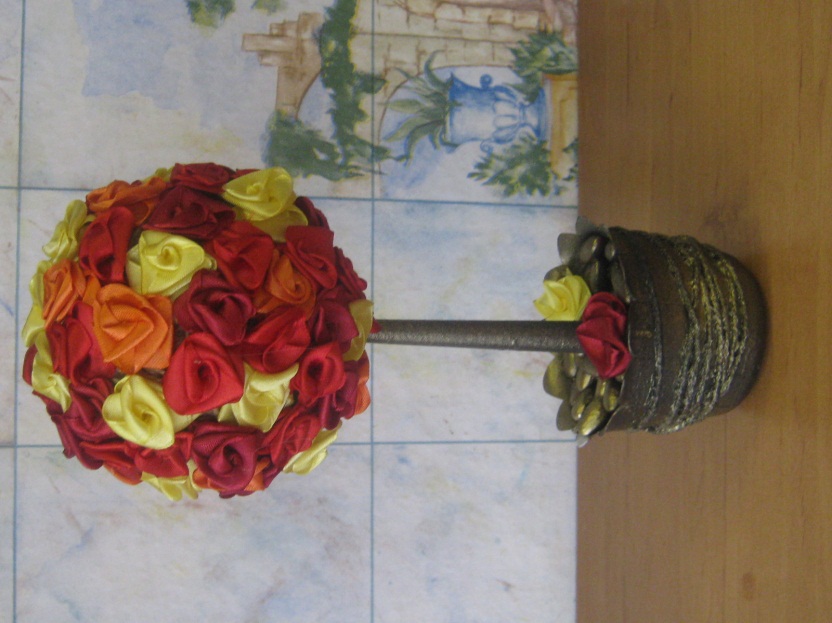 ИК выполнила Адаменко Л. А.п. Савинский, 2014МБДОУ общеразвивающего вида детский сад "Солнышко"п. СавинскийИнструкционная картаКоллаж «Декоративное деревце»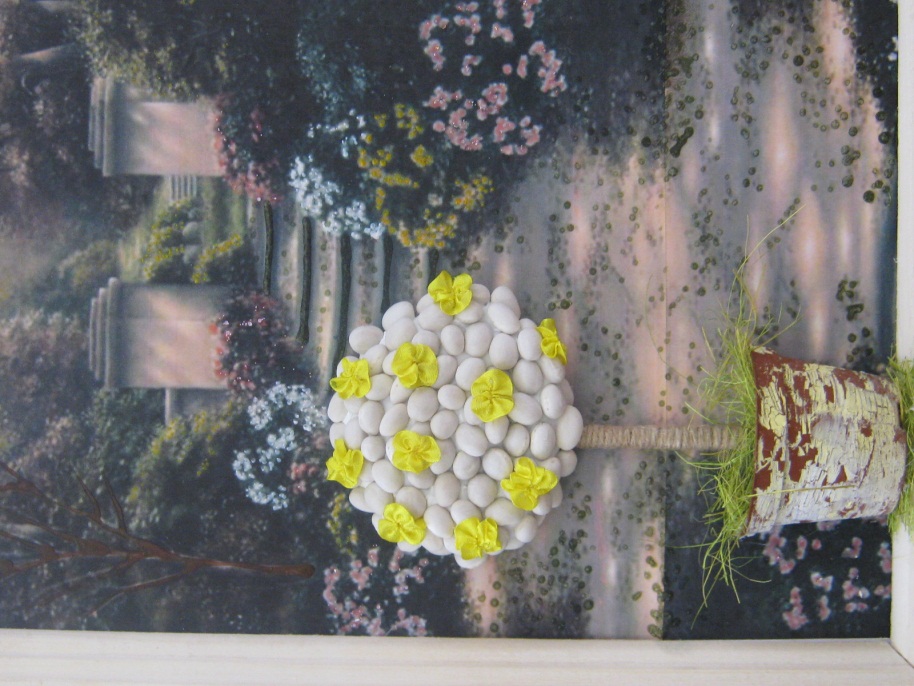 Необходимые материалы и инструментыЛенты атласные – различных цветовИгла с большим ушком, ножницыРамка, картинка для фона Контуры для росписиГерметик силиконовыйФасоль, сизальГоршочек  пластиковыйКарандаш, ниткиКлеевой карандашКлей «Момент»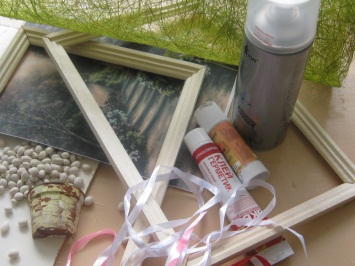                                              Ход работыПриклеить картинку.Выделить контуром отдельные детали на картинке. 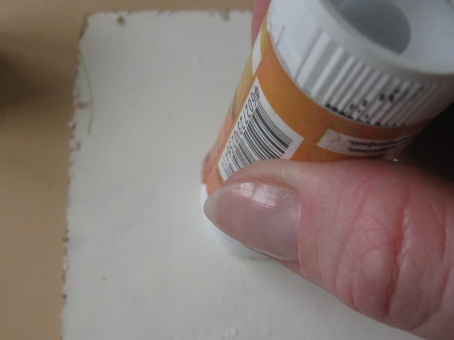 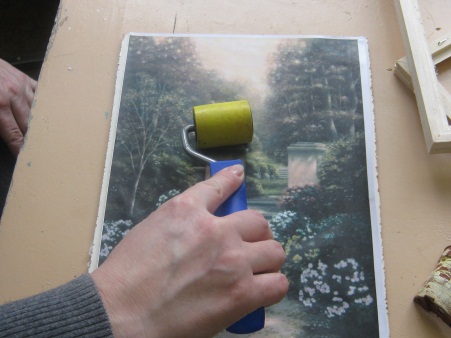        3. Разрезать пластиковый горшочек на две части,  одну часть       разместить на картинке и приклеить на клей или герметик.4. Вставить карандаш, предварительно обмотав его лентой или бечёвкой.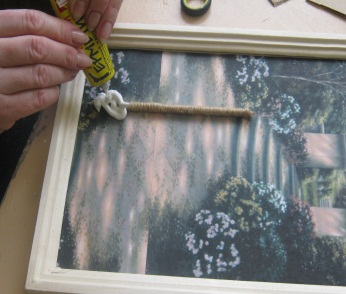 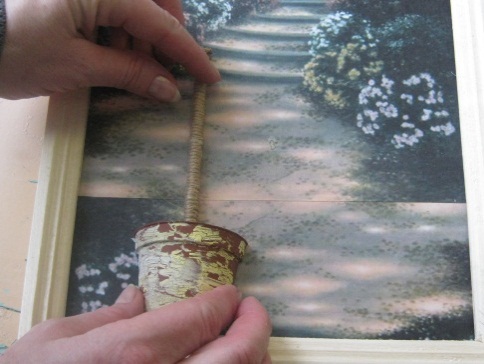 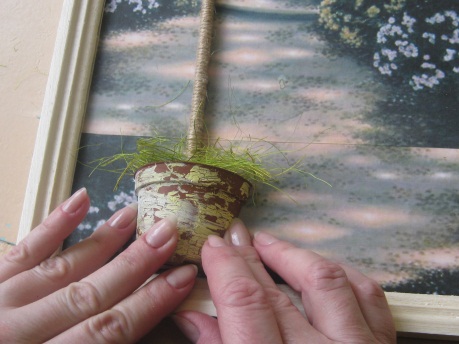 5. Нанести герметик  для создания кроны дерева.6. Приклеить  фасоль на герметик.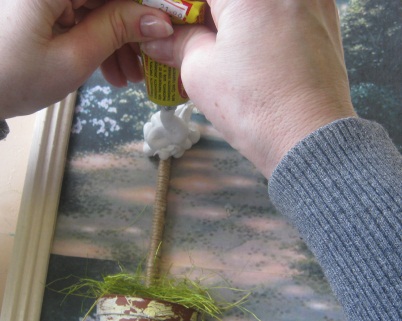 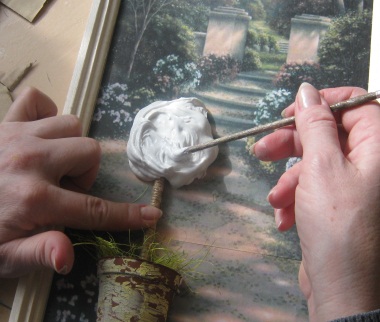 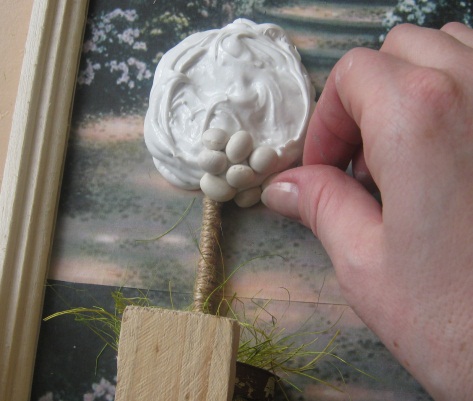 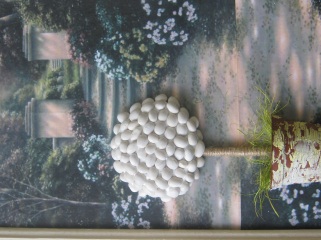 7. Сделать из атласной ленты фантазийные цветы и приклеить их.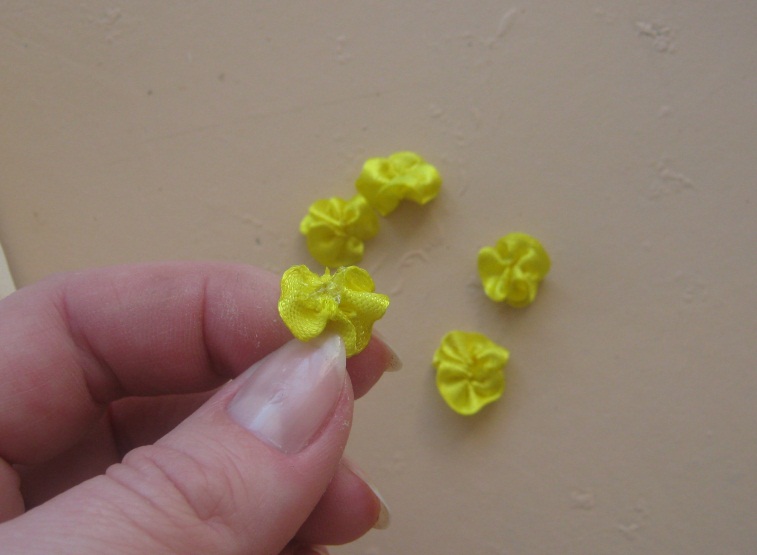 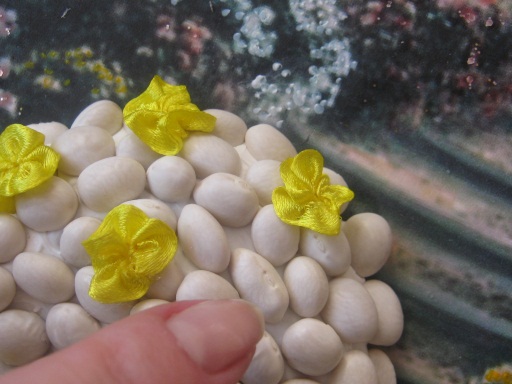 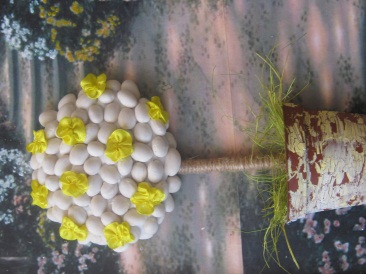                                   Вставить готовую работу в рамку. 